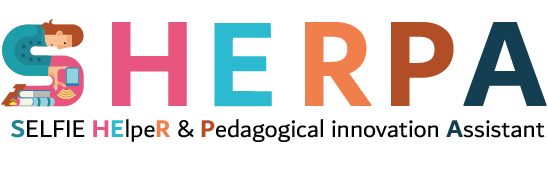 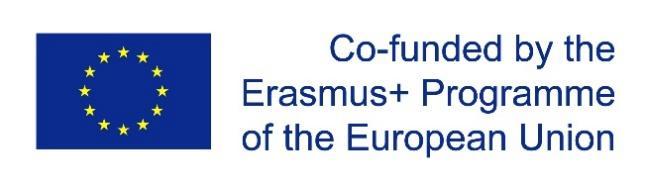 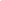 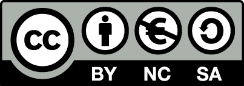 ÁREAS/ITENS SELECIONADOS PELO GRUPO COORDENADOR(lista de seleção/s da análise do relatório SELFIE)PONTOS CRÍTICOS DO RELATÓRIO SELFIE QUE LEVAM À SELEÇÃO DE ÁREA/ITEM(resumir ponto/s principal)IMPLICAÇÕES DA ANÁLISE DO RELATÓRIO SELFIE (listar impacto/s percebido/s na capacidade digital da escola)MEDIDAS DE SENSIBILIZAÇÃO / CONSTRUÇÃO DE CONSENSO(listar as medidas previstas para obter a opinião dos professores e/ou estudantes sobre os pontos críticos e o seu impacto, por exemplogrupo(s) de reflexãoquestionárioentrevista/spainel de discussãocaixa de ideiasoutro)